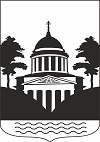 № 1, понедельник  24 января  2022 года В данном номере опубликованы следующие документы:1. Сообщение о возможном установлении публичного сервитута д. Васильково. 2. Сообщение о возможном установлении публичного сервитута д. Каменка. 3. Сообщение о возможном установлении публичного сервитута д. Новинка. 4. Сообщение о возможном установлении публичного сервитута д. Чадково. СООБЩЕНИЕ о возможном установлении публичного сервитутаОтдел архитектуры и градостроительства Администрации Любытинского муниципального района в соответствии со ст.39.42 Земельного кодекса РФ информирует правообладателей земельных участков о возможном установлении публичного сервитута с целью размещения объекта электросетевого хозяйства сроком на 49 лет, площадью 12023 кв.м, по ходатайству ПАО «Россети Северо-Запад», в отношении следующих земельных участков:Адрес, по которому заинтересованные лица могут ознакомиться с поступившими ходатайствами об установлении публичного сервитута и прилагаемым к нему описанием местоположения границ публичного сервитута, подать заявление об учете прав на земельные участки, а также срок подачи указанных заявлений, время приема заинтересованных лиц для ознакомления с поступившими ходатайствами об установлении публичного сервитута:Администрация Любытинского муниципального района, 174760, Новгородская область, Любытинский район, рп Любытино, ул.Советов, дом 29, кабинет 4, 8(81668)62-310(доб.6611).в течение 30 дней со дня опубликования сообщения.Официальные сайты в информационно – телекоммуникационной сети «Интернет», на котором размещается сообщение о поступившем ходатайстве об установлении публичного сервитута:Сайт Администрации Любытинского района в информационно – телекоммуникационной сети «Интернет»: http://lubytino.ru/;Правообладатели земельных участков, в отношении которых испрашивается публичный сервитут, если их права не зарегистрированы в Едином государственном реестре недвижимости, в течение тридцати дней со дня опубликования данного сообщения подают в Администрацию Любытинского муниципального района заявление об учете их прав (обременений прав) на земельные участки с приложением копий документов, подтверждающих эти права (обременения прав). В таких заявлениях указывается способ связи с правообладателем земельных участков, в том числе их почтовый адрес и (или) адрес электронной почты.Правообладатели земельных участков, подавшие такие заявления по истечении указанного срока, несут риски невозможности обеспечения их прав в связи с отсутствием информации о таких лицах и их правах на земельные участки. Такие лица имеют право требовать от обладателя публичного сервитута плату за публичный сервитут не более чем за три года, предшествующие дню направления ими заявления об учете их прав (обременений прав).Описание местоположения границ публичного сервитута: прилагается к настоящему сообщению.ПЕРЕЧЕНЬ КООРДИНАТ ХАРАКТЕРНЫХ ТОЧЕК ГРАНИЦ ПУБЛИЧНОГО СЕРВИТУТАВЛ-10 кВ Л-12 ПС Любытино  (отпайка от оп..№ 575 до  КТП 10/0,4 кВ "Васильково-2")  (наименование объекта, местоположение границ которого описано (далее - объект) Местоположение публичного сервитута: Новгородская область, Любытинский р-он, д. Бурилово Система координат: МСК-53, 2 зона Площадь публичного сервитута: 12023 кв.м 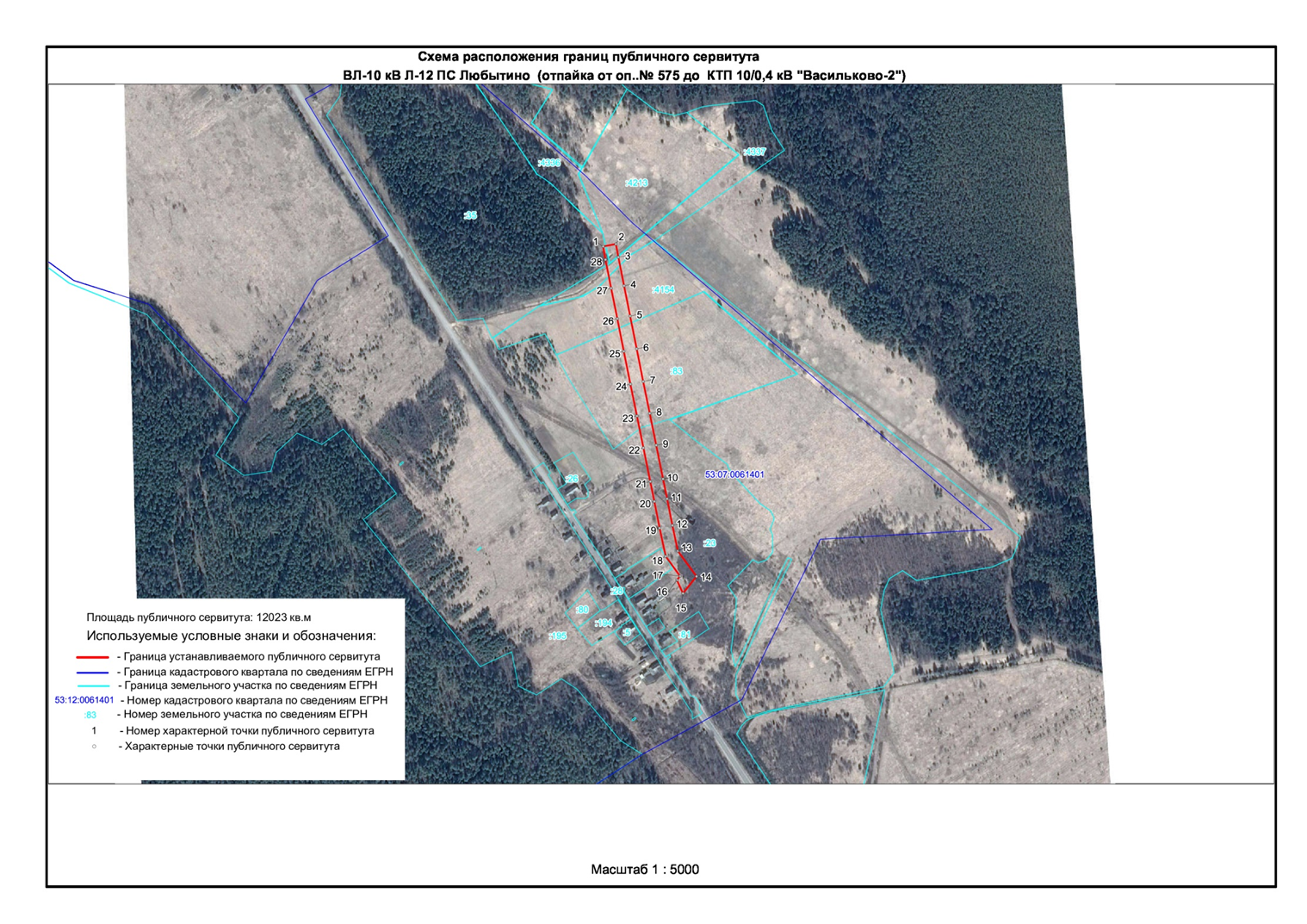 СООБЩЕНИЕ о возможном установлении публичного сервитутаОтдел архитектуры и градостроительства Администрации Любытинского муниципального района в соответствии со ст.39.42 Земельного кодекса РФ информирует правообладателей земельных участков о возможном установлении публичного сервитута с целью размещения объекта электросетевого хозяйства сроком на 49 лет, площадью 9638 кв.м, по ходатайству ПАО «Россети Северо-Запад», в отношении следующих земельных участков:Адрес, по которому заинтересованные лица могут ознакомиться с поступившими ходатайствами об установлении публичного сервитута и прилагаемым к нему описанием местоположения границ публичного сервитута, подать заявление об учете прав на земельные участки, а также срок подачи указанных заявлений, время приема заинтересованных лиц для ознакомления с поступившими ходатайствами об установлении публичного сервитута:Администрация Любытинского муниципального района, 174760, Новгородская область, Любытинский район, рп Любытино, ул.Советов, дом 29, кабинет 4, 8(81668)62-310(доб.6611).в течение 30 дней со дня опубликования сообщения.Официальные сайты в информационно – телекоммуникационной сети «Интернет», на котором размещается сообщение о поступившем ходатайстве об установлении публичного сервитута:Сайт Администрации Любытинского района в информационно – телекоммуникационной сети «Интернет»: http://lubytino.ru/;Правообладатели земельных участков, в отношении которых испрашивается публичный сервитут, если их права не зарегистрированы в Едином государственном реестре недвижимости, в течение тридцати дней со дня опубликования данного сообщения подают в Администрацию Любытинского муниципального района заявление об учете их прав (обременений прав) на земельные участки с приложением копий документов, подтверждающих эти права (обременения прав). В таких заявлениях указывается способ связи с правообладателем земельных участков, в том числе их почтовый адрес и (или) адрес электронной почты.Правообладатели земельных участков, подавшие такие заявления по истечении указанного срока, несут риски невозможности обеспечения их прав в связи с отсутствием информации о таких лицах и их правах на земельные участки. Такие лица имеют право требовать от обладателя публичного сервитута плату за публичный сервитут не более чем за три года, предшествующие дню направления ими заявления об учете их прав (обременений прав).Описание местоположения границ публичного сервитута: прилагается к настоящему сообщениюПЕРЕЧЕНЬ КООРДИНАТ ХАРАКТЕРНЫХ ТОЧЕК ГРАНИЦ ПУБЛИЧНОГО СЕРВИТУТАВЛ-10 кВ Л-7 ПС Любытино  (отпайка от оп..№ 220 до  КТП 10/0,4 кВ "Каменка-2")(наименование объекта, местоположение границ которого описано (далее - объект)Местоположение публичного сервитута: Новгородская область, Любытинский р-он, д. Каменка Система координат: МСК-53, 2 зона Площадь публичного сервитута: 9638 кв.м 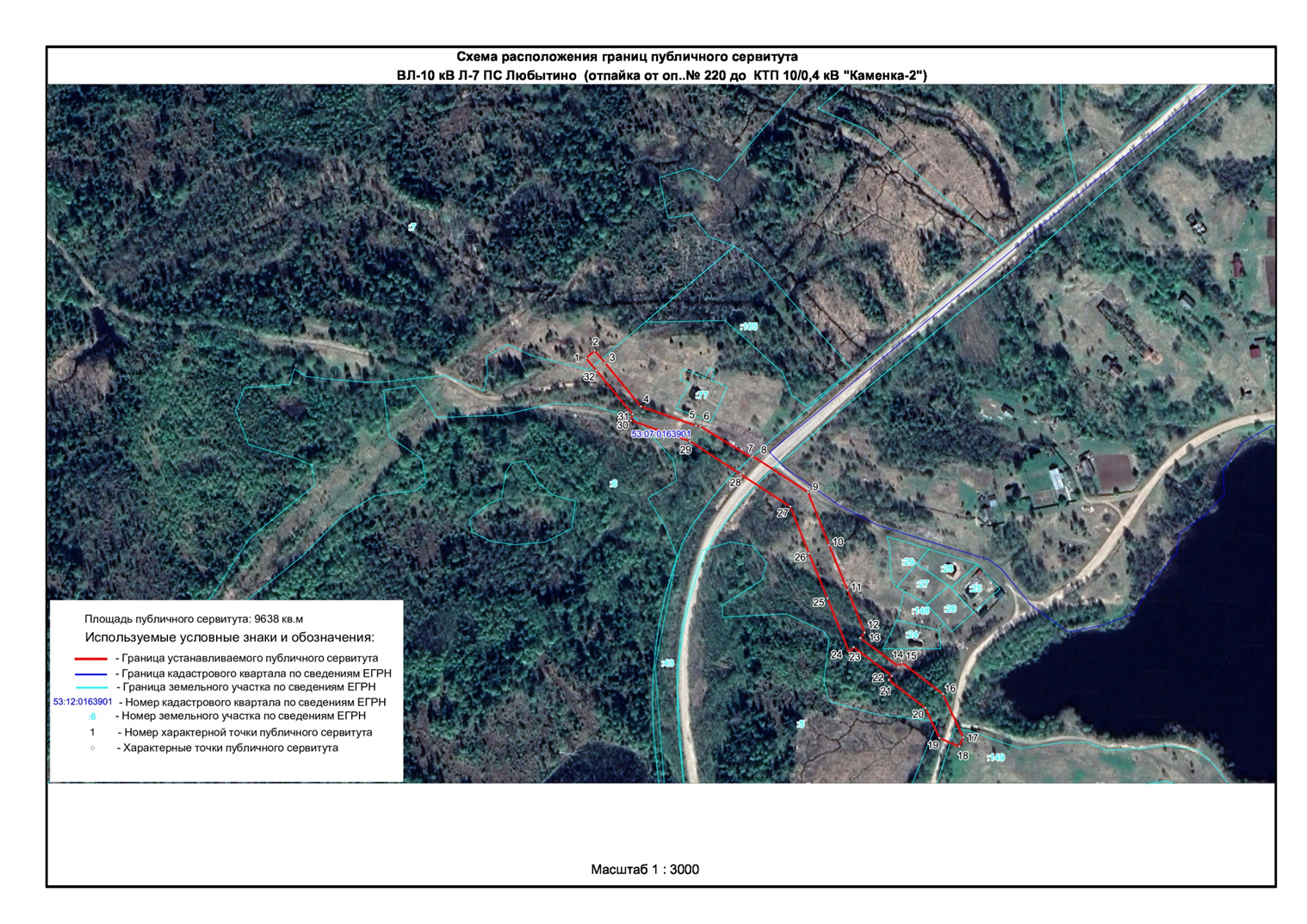 СООБЩЕНИЕ о возможном установлении публичного сервитутаОтдел архитектуры и градостроительства Администрации Любытинского муниципального района в соответствии сост.39.42 Земельного кодекса РФ информирует правообладателей земельных участков о возможном установлении публичного сервитута с целью размещения объекта электросетевого хозяйства сроком на 49 лет, площадью 6579 кв.м, по ходатайству ПАО «Россети Северо-Запад», в отношении следующих земельных участков:Адрес, по которому заинтересованные лица могут ознакомиться с поступившими ходатайствами об установлении публичного сервитута и прилагаемым к нему описанием местоположения границ публичного сервитута, подать заявление об учете прав на земельные участки, а также срок подачи указанных заявлений, время приема заинтересованных лиц для ознакомления с поступившими ходатайствами об установлении публичного сервитута:Администрация Любытинского муниципального района, 174760, Новгородская область, Любытинский район, рп Любытино, ул.Советов, дом 29, кабинет 4, 8(81668)62-310(доб.6611).в течение 30 дней со дня опубликования сообщения.Официальные сайты в информационно – телекоммуникационной сети «Интернет», на котором размещается сообщение о поступившем ходатайстве об установлении публичного сервитута:Сайт Администрации Любытинского района в информационно – телекоммуникационной сети «Интернет»: http://lubytino.ru/;Правообладатели земельных участков, в отношении которых испрашивается публичный сервитут, если их права не зарегистрированы в Едином государственном реестре недвижимости, в течение тридцати дней со дня опубликования данного сообщения подают в Администрацию Любытинского муниципального района заявление об учете их прав (обременений прав) на земельные участки с приложением копий документов, подтверждающих эти права (обременения прав). В таких заявлениях указывается способ связи с правообладателем земельных участков, в том числе их почтовый адрес и (или) адрес электронной почты.Правообладатели земельных участков, подавшие такие заявления по истечении указанного срока, несут риски невозможности обеспечения их прав в связи с отсутствием информации о таких лицах и их правах на земельные участки. Такие лица имеют право требовать от обладателя публичного сервитута плату за публичный сервитут не более чем за три года, предшествующие дню направления ими заявления об учете их прав (обременений прав).Описание местоположения границ публичного сервитута: прилагается к настоящему сообщениюПЕРЕЧЕНЬ КООРДИНАТ ХАРАКТЕРНЫХ ТОЧЕК ГРАНИЦ ПУБЛИЧНОГО СЕРВИТУТАВЛ-10 кВ Л-7 ПС «Любытино» (отпайка от оп. №124 до СТП 10/0,4 кВ "Новинка")(наименование объекта, местоположение границ которого описано (далее - объект)Местоположение публичного сервитута: Новгородская область, Любытинский р-он, д. Новинка Система координат: МСК-53, 2 зона Площадь публичного сервитута: 6579 кв.м 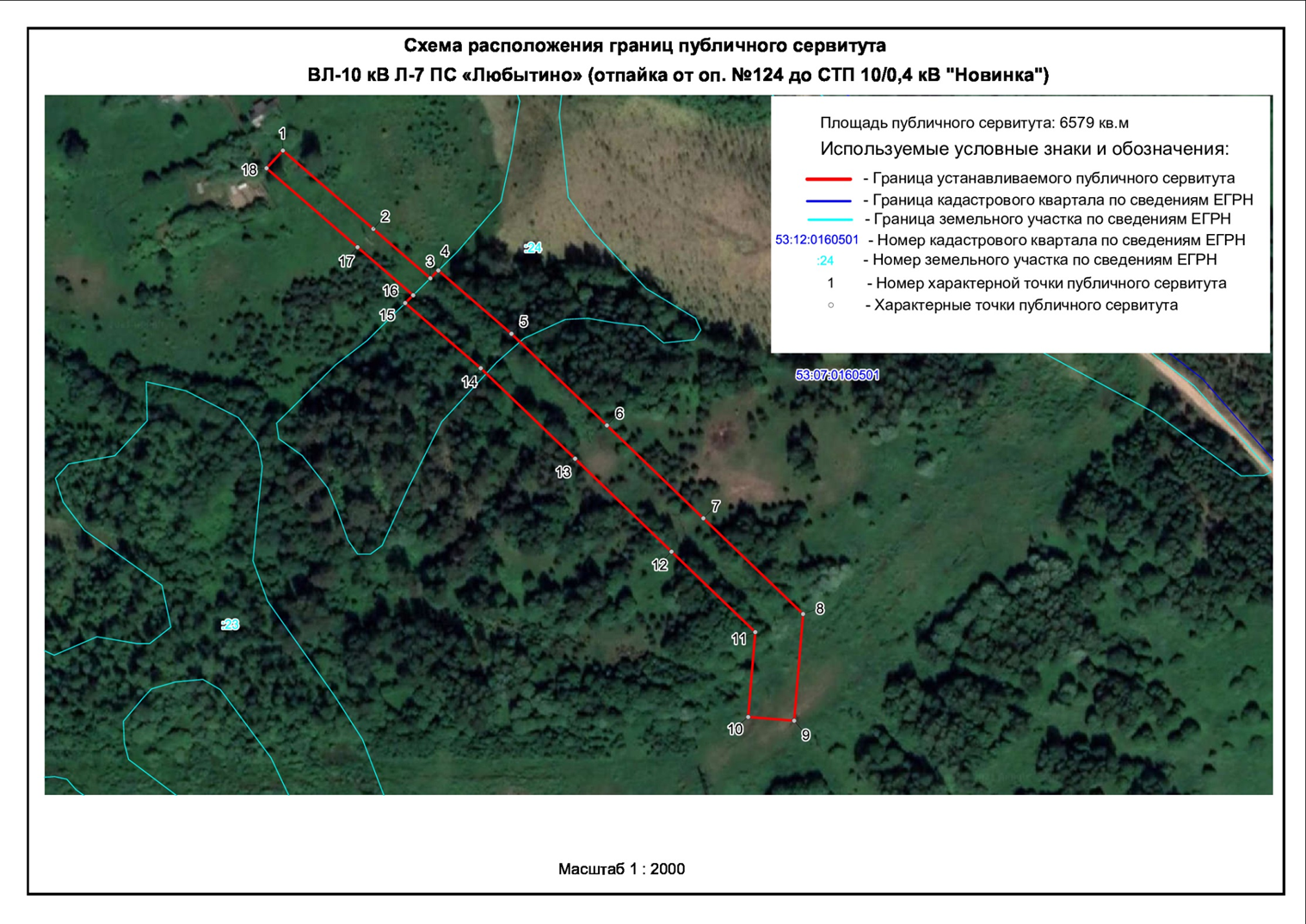 СООБЩЕНИЕ о возможном установлении публичного сервитутаОтдел архитектуры и градостроительства Администрации Любытинского муниципального района в соответствии сост.39.42 Земельного кодекса РФ информирует правообладателей земельных участков о возможном установлении публичного сервитута с целью размещения объекта электросетевого хозяйства сроком на 49 лет, площадью 105367 кв.м, по ходатайству ПАО «Россети Северо-Запад», в отношении следующих земельных участков:Адрес, по которому заинтересованные лица могут ознакомиться с поступившими ходатайствами об установлении публичного сервитута и прилагаемым к нему описанием местоположения границ публичного сервитута, подать заявление об учете прав на земельные участки, а также срок подачи указанных заявлений, время приема заинтересованных лиц для ознакомления с поступившими ходатайствами об установлении публичного сервитута:Администрация Любытинского муниципального района, 174760, Новгородская область, Любытинский район, рп Любытино, ул.Советов, дом 29, кабинет 4, 8(81668)62-310(доб.6611).в течение 30 дней со дня опубликования сообщения.Официальные сайты в информационно – телекоммуникационной сети «Интернет», на котором размещается сообщение о поступившем ходатайстве об установлении публичного сервитута:Сайт Администрации Любытинского района в информационно – телекоммуникационной сети «Интернет»: http://lubytino.ru/;Правообладатели земельных участков, в отношении которых испрашивается публичный сервитут, если их права не зарегистрированы в Едином государственном реестре недвижимости, в течение тридцати дней со дня опубликования данного сообщения подают в Администрацию Любытинского муниципального района заявление об учете их прав (обременений прав) на земельные участки с приложением копий документов, подтверждающих эти права (обременения прав). В таких заявлениях указывается способ связи с правообладателем земельных участков, в том числе их почтовый адрес и (или) адрес электронной почты.Правообладатели земельных участков, подавшие такие заявления по истечении указанного срока, несут риски невозможности обеспечения их прав в связи с отсутствием информации о таких лицах и их правах на земельные участки. Такие лица имеют право требовать от обладателя публичного сервитута плату за публичный сервитут не более чем за три года, предшествующие дню направления ими заявления об учете их прав (обременений прав).Описание местоположения границ публичного сервитута: прилагается к настоящему сообщению.ПЕРЕЧЕНЬ КООРДИНАТ ХАРАКТЕРНЫХ ТОЧЕК ГРАНИЦ ПУБЛИЧНОГО СЕРВИТУТАВЛ-10 кВ Л-8 ПС «Любытино» (отпайка от оп. №269 до СТП 10/0,4 кВ "Чадково")(наименование объекта, местоположение границ которого описано (далее - объект)Местоположение публичного сервитута: Новгородская область, Любытинский район Система координат: МСК-53, 2 зона Площадь публичного сервитута: 105367 кв.м 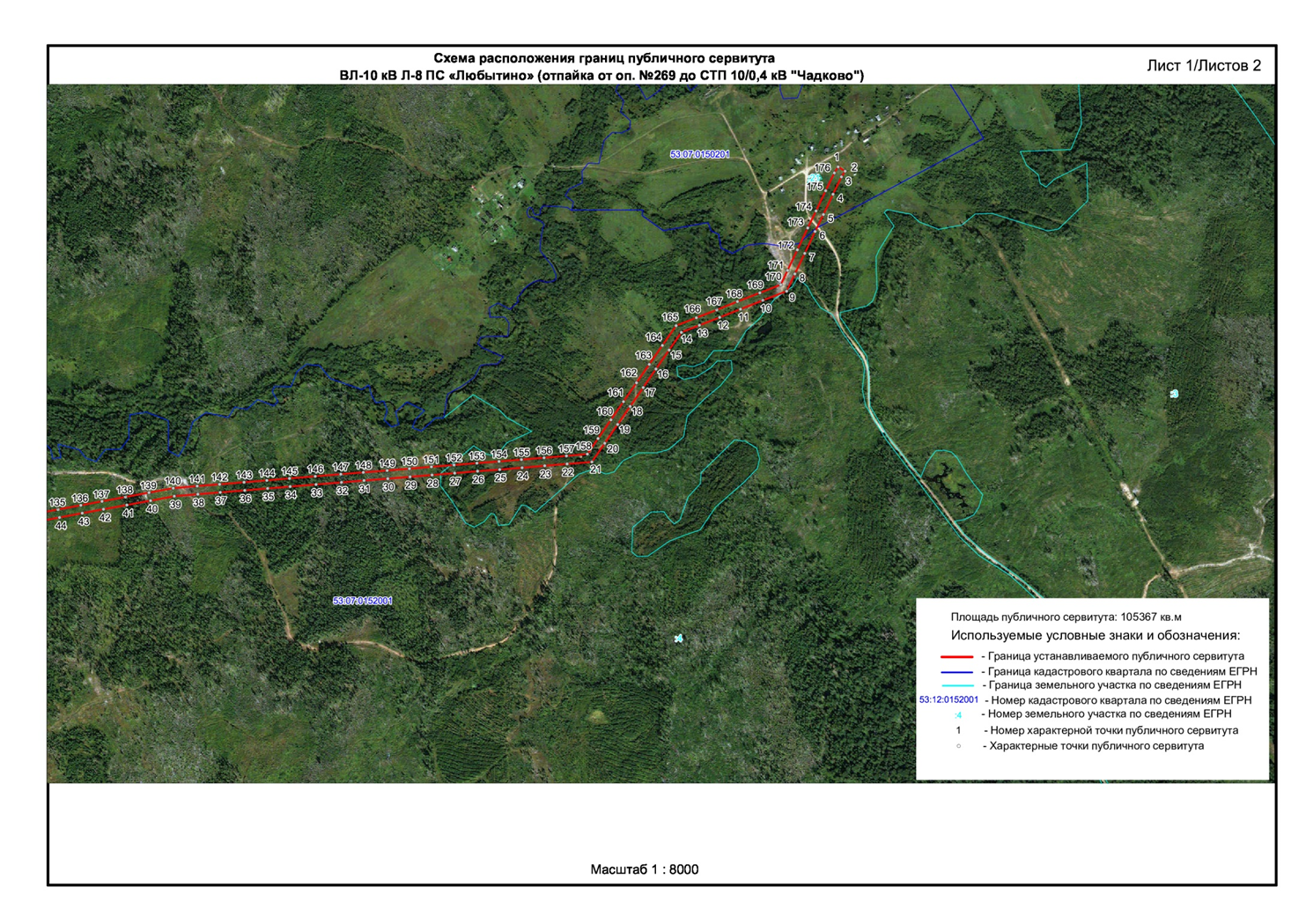 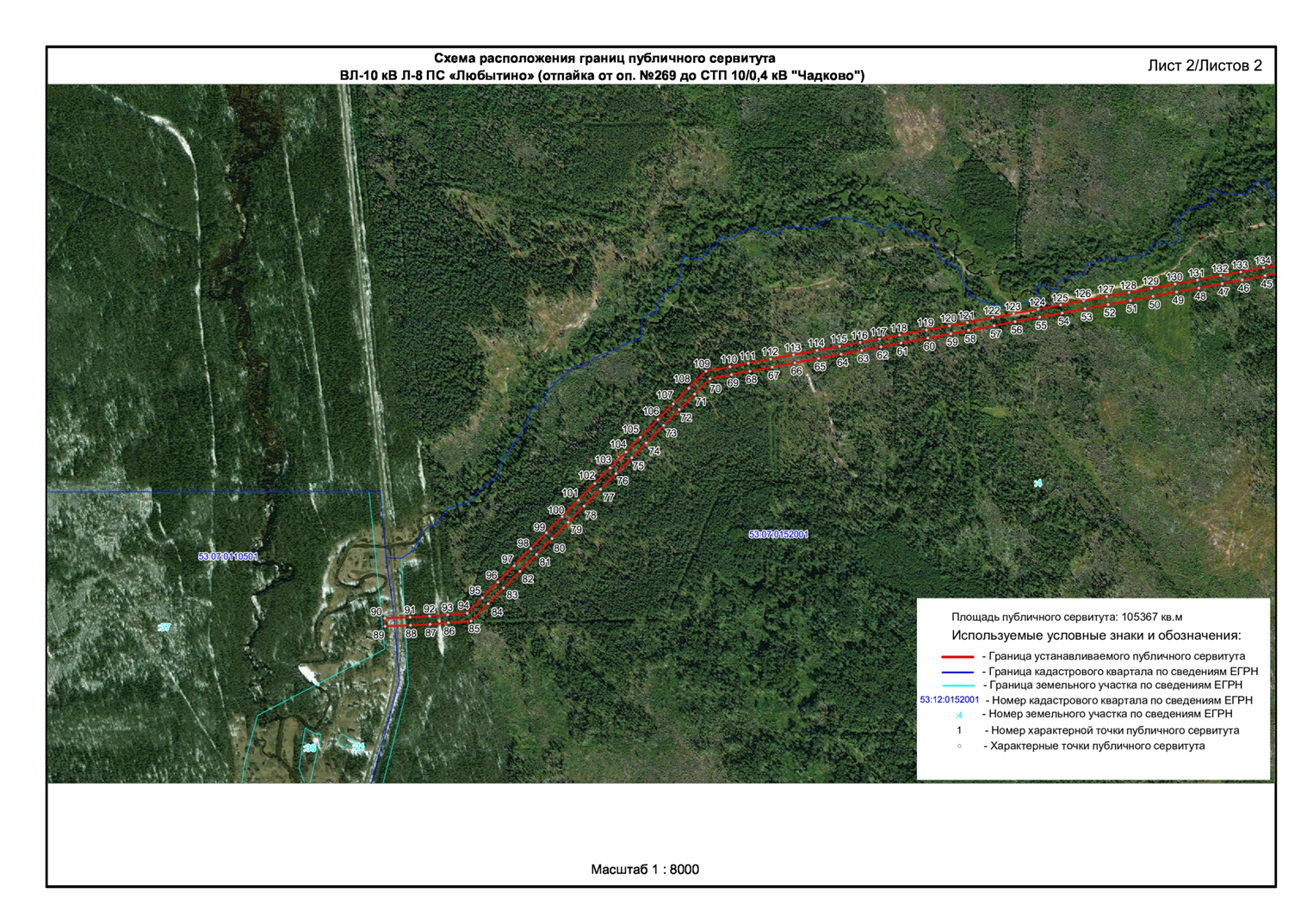 Официальный вестник поселения     Учредитель, издатель: Совет депутатов Любытинского сельского поселения Главный редактор: А.Н. Миронов     Распространяется бесплатно  Адрес издателя: 174760, Новгородская область, п.Любытино, ул.Советов,д.29   Телефон: 8(816-68) 62-311, доб.6630                  Подписано в печать 24.01.2022№ п/пАдрес или иное описание местоположения земельного участка (участков), в отношении которого испрашивается публичный сервитут/ Цель  установления публичного сервитутаКадастровый номер земельного участка, в отношении которого испрашивается публичный сервитут1Российская Федерация, Новгородская область, район Любытинский, Любытинское сельское поселение / Для размещения объекта электросетевого хозяйства «ВЛ-10 кВ Л-12 ПС «Любытино» (отпайка от оп.№575 до КТП 10/0,4 кВ «Васильково-2»)53:07:0000000:41542Российская Федерация, Новгородская область, Любытинский муниципальный район, Любытинское сельское поселение, деревня Бурилово, земельный участок 1а / Для размещения объекта электросетевого хозяйства «ВЛ-10 кВ Л-12 ПС «Любытино» (отпайка от оп.№575 до КТП 10/0,4 кВ «Васильково-2»)53:07:0000000:42133Российская Федерация, Новгородская область, Любытинский муниципальный район, Любытинское сельское поселение, земельный участок  49в / Для размещения объекта электросетевого хозяйства «ВЛ-10 кВ Л-12 ПС «Любытино» (отпайка от оп.№575 до КТП 10/0,4 кВ «Васильково-2»)53:07:0000000:43374Новгородская область, р-н Любытинский, Любытинское лесничество, Комаровское участковое лесничество / Для размещения объекта электросетевого хозяйства «ВЛ-10 кВ Л-12 ПС «Любытино» (отпайка от оп.№575 до КТП 10/0,4 кВ «Васильково-2»)53:07:0061401:355Российская Федерация, Новгородская область, Любытинский муниципальный район, Любытинское сельское поселение / Для размещения объекта электросетевого хозяйства «ВЛ-10 кВ Л-12 ПС «Любытино» (отпайка от оп.№575 до КТП 10/0,4 кВ «Васильково-2»)53:07:0061401:83Обозначение характерных точек границ Координаты, м Координаты, м Метод определения координат характерной точки Средняя квадратическая погрешность положения характерной точки (Mt), м Обозначение характерных точек границ X Y Метод определения координат характерной точки Средняя квадратическая погрешность положения характерной точки (Mt), м 1 2 3 4 5 1 596636,71 2310855,83 Метод спутниковых геодезических измерений (определений) 0.10 2 596640,53 2310876,49 Метод спутниковых геодезических измерений (определений) 0.10 3 596619,27 2310880,41 Метод спутниковых геодезических измерений (определений) 0.10 4 596573,36 2310889,48 Метод спутниковых геодезических измерений (определений) 0.10 5 596524,60 2310899,29 Метод спутниковых геодезических измерений (определений) 0.10 6 596471,95 2310909,84 Метод спутниковых геодезических измерений (определений) 0.10 7 596419,32 2310920,32 Метод спутниковых геодезических измерений (определений) 0.10 8 596368,18 2310930,86 Метод спутниковых геодезических измерений (определений) 0.10 9 596316,93 2310941,23 Метод спутниковых геодезических измерений (определений) 0.10 10 596262,79 2310952,27 Метод спутниковых геодезических измерений (определений) 0.10 11 596230,74 2310958,75 Метод спутниковых геодезических измерений (определений) 0.10 12 596188,10 2310967,36 Метод спутниковых геодезических измерений (определений) 0.10 13 596146,99 2310975,98 Метод спутниковых геодезических измерений (определений) 0.10 14 596105,99 2311006,06 Метод спутниковых геодезических измерений (определений) 0.10 15 596078,82 2310984,20 Метод спутниковых геодезических измерений (определений) 0.10 16 596100,10 2310974,38 Метод спутниковых геодезических измерений (определений) 0.10 17 596106,55 2310979,62 Метод спутниковых геодезических измерений (определений) 0.10 18 596138,21 2310956,42 Метод спутниковых геодезических измерений (определений) 0.10 19 596183,83 2310946,80 Метод спутниковых геодезических измерений (определений) 0.10 20 596226,58 2310938,17 Метод спутниковых геодезических измерений (определений) 0.10 21 596258,60 2310931,69 Метод спутниковых геодезических измерений (определений) 0.10 22 596312,74 2310920,65 Метод спутниковых геодезических измерений (определений) 0.10 23 596363,96 2310910,29 Метод спутниковых геодезических измерений (определений) 0.10 24 596415,11 2310899,75 Метод спутниковых геодезических измерений (определений) 0.10 25 596467,83 2310889,24 Метод спутниковых геодезических измерений (определений) 0.10 26 596520,46 2310878,71 Метод спутниковых геодезических измерений (определений) 0.10 27 596569,24 2310868,89 Метод спутниковых геодезических измерений (определений) 0.10 28 596615,27 2310859,80 Метод спутниковых геодезических измерений (определений) 0.10 1 596636,71 2310855,83 Метод спутниковых геодезических измерений (определений) 0.10 № п/пАдрес или иное описание местоположения земельного участка (участков), в отношении которого испрашивается публичный сервитут/ Цель  установления публичного сервитутаКадастровый номер земельного участка, в отношении которого испрашивается публичный сервитут1Новгородская область, р-н Любытинский, Любытинское сельское поселение / Для размещения объекта электросетевого хозяйства «ВЛ-10 кВ Л-7 ПС «Любытино» (отпайка от оп.№220 до КТП 10/0,4 кВ «Каменка-2»)53:07:0000000:432Новгородская область, р-н Любытинский, Любытинское лесничество, Каменское участковое лесничество, лесной квартал №167 / Для размещения объекта электросетевого хозяйства «ВЛ-10 кВ Л-7 ПС «Любытино» (отпайка от оп.№220 до КТП 10/0,4 кВ «Каменка-2»)53:07:0163901:53Новгородская область, р-н Любытинский, Любытинское лесничество, Каменское участковое лесничество / Для размещения объекта электросетевого хозяйства «ВЛ-10 кВ Л-7 ПС «Любытино» (отпайка от оп.№220 до КТП 10/0,4 кВ «Каменка-2»)53:07:0163901:64Новгородская область, р-н Любытинский, Любытинское лесничество, Каменское участковое лесничество / Для размещения объекта электросетевого хозяйства «ВЛ-10 кВ Л-7 ПС «Любытино» (отпайка от оп.№220 до КТП 10/0,4 кВ «Каменка-2»)53:07:0163901:75Российская Федерация, Новгородская область, Любытинский муниципальный район, Любытинское сельское поселение, деревня Каменка, земельный участок 60а  / Для размещения объекта электросетевого хозяйства «ВЛ-10 кВ Л-7 ПС «Любытино» (отпайка от оп.№220 до КТП 10/0,4 кВ «Каменка-2»)53:07:0163901:149Обозначение характерных точек границ Координаты, м Координаты, м Метод определения координат характерной точки Средняя квадратическая погрешность положения характерной точки (Mt), м Обозначение характерных точек границ X Y Метод определения координат характерной точки Средняя квадратическая погрешность положения характерной точки (Mt), м 1 2 3 4 5 1 615395,54 2318658,83 Метод спутниковых геодезических измерений (определений) 0.10 2 615402,72 2318667,15 Метод спутниковых геодезических измерений (определений) 0.10 3 615390,97 2318677,30 Метод спутниковых геодезических измерений (определений) 0.10 4 615349,02 2318711,78 Метод спутниковых геодезических измерений (определений) 0.10 5 615330,43 2318765,01 Метод спутниковых геодезических измерений (определений) 0.10 6 615329,67 2318769,25 Метод спутниковых геодезических измерений (определений) 0.10 7 615299,87 2318818,29 Метод спутниковых геодезических измерений (определений) 0.10 8 615301,08 2318819,62 Метод спутниковых геодезических измерений (определений) 0.10 9 615266,26 2318873,04 Метод спутниковых геодезических измерений (определений) 0.10 10 615215,17 2318893,33 Метод спутниковых геодезических измерений (определений) 0.10 11 615171,69 2318911,22 Метод спутниковых геодезических измерений (определений) 0.10 12 615130,84 2318927,68 Метод спутниковых геодезических измерений (определений) 0.10 13 615125,49 2318923,59 Метод спутниковых геодезических измерений (определений) 0.10 14 615097,78 2318960,56 Метод спутниковых геодезических измерений (определений) 0.10 15 615101,75 2318963,59 Метод спутниковых геодезических измерений (определений) 0.10 16 615071,59 2319003,16 Метод спутниковых геодезических измерений (определений) 0.10 17 615029,51 2319022,69 Метод спутниковых геодезических измерений (определений) 0.10 18 615020,76 2319019,02 Метод спутниковых геодезических измерений (определений) 0.10 19 615029,07 2318999,74 Метод спутниковых геодезических измерений (определений) 0.10 20 615057,93 2318986,39 Метод спутниковых геодезических измерений (определений) 0.10 21 615085,01 2318950,93 Метод спутниковых геодезических измерений (определений) 0.10 22 615088,98 2318953,96 Метод спутниковых геодезических измерений (определений) 0.10 23 615116,69 2318916,99 Метод спутниковых геодезических измерений (определений) 0.10 24 615111,40 2318912,99 Метод спутниковых геодезических измерений (определений) 0.10 25 615163,73 2318891,79 Метод спутниковых геодезических измерений (определений) 0.10 26 615207,24 2318873,88 Метод спутниковых геодезических измерений (определений) 0.10 27 615252,29 2318856,01 Метод спутниковых геодезических измерений (определений) 0.10 28 615283,60 2318807,98 Метод спутниковых геодезических измерений (определений) 0.10 29 615315,60 2318758,95 Метод спутниковых геодезических измерений (определений) 0.10 30 615335,45 2318702,17 Метод спутниковых геодезических измерений (определений) 0.10 31 615341,35 2318703,85 Метод спутниковых геодезических измерений (определений) 0.10 32 615383,89 2318668,88 Метод спутниковых геодезических измерений (определений) 0.10 1 615395,54 2318658,83 Метод спутниковых геодезических измерений (определений) 0.10 № п/пАдрес или иное описание местоположения земельного участка (участков), в отношении которого испрашивается публичный сервитут/ Цель  установления публичного сервитутаКадастровый номер земельного участка, в отношении которого испрашивается публичный сервитут1Новгородская область, р-н Любытинский, Любытинское лесничество, Каменское участковое лесничество, лесной квартал №232 / для размещения объекта электросетевого хозяйства «ВЛ-10 кВ Л-7 ПС «Любытино» (отпайка от оп.№124 до СТП 10/0,4 кВ «Новинка»)53:07:0160501:24Обозначение характерных точек границ Координаты, м Координаты, м Метод определения координат характерной точки Средняя квадратическая погрешность положения характерной точки (Mt), м Обозначение характерных точек границ X Y Метод определения координат характерной точки Средняя квадратическая погрешность положения характерной точки (Mt), м 1 2 3 4 5 1 609414,80 2313274,10 Метод спутниковых геодезических измерений (определений) 0.10 2 609379,11 2313315,26 Метод спутниковых геодезических измерений (определений) 0.10 3 609356,69 2313341,22 Метод спутниковых геодезических измерений (определений) 0.10 4 609360,21 2313344,80 Метод спутниковых геодезических измерений (определений) 0.10 5 609331,48 2313378,08 Метод спутниковых геодезических измерений (определений) 0.10 6 609289,78 2313421,58 Метод спутниковых геодезических измерений (определений) 0.10 7 609247,52 2313465,42 Метод спутниковых геодезических измерений (определений) 0.10 8 609203,98 2313510,83 Метод спутниковых геодезических измерений (определений) 0.10 9 609155,46 2313506,76 Метод спутниковых геодезических измерений (определений) 0.10 10 609157,20 2313485,84 Метод спутниковых геодезических измерений (определений) 0.10 11 609195,82 2313489,05 Метод спутниковых геодезических измерений (определений) 0.10 12 609232,37 2313450,89 Метод спутниковых геодезических измерений (определений) 0.10 13 609274,63 2313407,03 Метод спутниковых геодезических измерений (определений) 0.10 14 609315,76 2313364,15 Метод спутниковых геодезических измерений (определений) 0.10 15 609345,44 2313329,78 Метод спутниковых геодезических измерений (определений) 0.10 16 609348,96 2313333,36 Метод спутниковых геодезических измерений (определений) 0.10 17 609370,79 2313308,08 Метод спутниковых геодезических измерений (определений) 0.10 18 609406,72 2313266,64 Метод спутниковых геодезических измерений (определений) 0.10 1 609414,80 2313274,10 Метод спутниковых геодезических измерений (определений) 0.10 № п/пАдрес или иное описание местоположения земельного участка (участков), в отношении которого испрашивается публичный сервитут/ Цель  установления публичного сервитутаКадастровый номер земельного участка, в отношении которого испрашивается публичный сервитут1Новгородская область, р-н Любытинский, Любытинское лесничество, Хировское участковое лесничество, лесной квартал №158 / для размещения объекта электросетевого хозяйства «ВЛ-10 кВ Л-8 ПС «Любытино» (отпайка от оп.№269 до СТП 10/0,4 кВ «Чадково»)53:07:0152001:4Обозначение характерных точек границ Координаты, м Координаты, м Метод определения координат характерной точки Средняя квадратическая погрешность положения характерной точки (Mt), м Обозначение характерных точек границ X Y Метод определения координат характерной точки Средняя квадратическая погрешность положения характерной точки (Mt), м 1 2 3 4 5 1 626096.312301089.19Метод спутниковых геодезических измерений (определений) 0.10 2 626085.132301106.97Метод спутниковых геодезических измерений (определений) 0.10 3 626070.392301097.69Метод спутниковых геодезических измерений (определений) 0.10 4 626025.632301075.99Метод спутниковых геодезических измерений (определений) 0.10 5 625973.652301051.02Метод спутниковых геодезических измерений (определений) 0.10 6 625929.832301029.79Метод спутниковых геодезических измерений (определений) 0.10 7 625873.712301003.05Метод спутниковых геодезических измерений (определений) 0.10 8 625820.702300977.80Метод спутниковых геодезических измерений (определений) 0.10 9 625776.332300956.57Метод спутниковых геодезических измерений (определений) 0.10 10 625752.452300895.20Метод спутниковых геодезических измерений (определений) 0.10 11 625729.892300837.66Метод спутниковых геодезических измерений (определений) 0.10 12625708.802300784.25Метод спутниковых геодезических измерений (определений) 0.10 13625688.442300731.84Метод спутниковых геодезических измерений (определений) 0.10 14625670.392300685.67Метод спутниковых геодезических измерений (определений) 0.10 15625624.872300654.13Метод спутниковых геодезических измерений (определений) 0.10 16625576.002300620.24Метод спутниковых геодезических измерений (определений) 0.10 17625528.382300587.28Метод спутниковых геодезических измерений (определений) 0.10 18625479.982300553.79Метод спутниковых геодезических измерений (определений) 0.10 19625433.342300521.58Метод спутниковых геодезических измерений (определений) 0.10 20625385.072300488.41Метод спутниковых геодезических измерений (определений) 0.10 21625336.952300455.17Метод спутниковых геодезических измерений (определений) 0.10 22625331.572300391.50Метод спутниковых геодезических измерений (определений) 0.10 23625326.862300333.70Метод спутниковых геодезических измерений (определений) 0.10 24625322.052300275.55Метод спутниковых геодезических измерений (определений) 0.10 25625317.312300217.90Метод спутниковых геодезических измерений (определений) 0.10 26625312.932300161.09Метод спутниковых геодезических измерений (определений) 0.10 27625308.062300101.85Метод спутниковых геодезических измерений (определений) 0.10 28625303.332300043.68Метод спутниковых геодезических измерений (определений) 0.10 29625298.612299987.18Метод спутниковых геодезических измерений (определений) 0.10 30625293.922299929.99Метод спутниковых геодезических измерений (определений) 0.10 31625288.952299868.55Метод спутниковых геодезических измерений (определений) 0.10 32625284.402299810.55Метод спутниковых геодезических измерений (определений) 0.10 33625278.882299745.04Метод спутниковых геодезических измерений (определений) 0.10 34625273.462299678.47Метод спутниковых геодезических измерений (определений) 0.10 35625268.612299620.29Метод спутниковых геодезических измерений (определений) 0.10 36625263.772299561.59Метод спутниковых геодезических измерений (определений) 0.10 37625258.462299498.42Метод спутниковых геодезических измерений (определений) 0.10 38625253.752299440.86Метод спутниковых геодезических измерений (определений) 0.10 39625248.672299380.20Метод спутниковых геодезических измерений (определений) 0.10 40625237.182299319.07Метод спутниковых геодезических измерений (определений) 0.10 41625225.992299258.23Метод спутниковых геодезических измерений (определений) 0.10 42625215.012299198.02Метод спутниковых геодезических измерений (определений) 0.10 43625204.842299143.39Метод спутниковых геодезических измерений (определений) 0.10 44 625193.90 2299084.70 Метод спутниковых геодезических измерений (определений) 0.10 45 625183.04 2299025.80 Метод спутниковых геодезических измерений (определений) 0.10 46 625171.91 2298966.85 Метод спутниковых геодезических измерений (определений) 0.10 47 625162.41 2298915.36 Метод спутниковых геодезических измерений (определений) 0.10 48 625151.29 2298855.21 Метод спутниковых геодезических измерений (определений) 0.10 49 625140.86 2298798.13 Метод спутниковых геодезических измерений (определений) 0.10 50 625129.62 2298737.26 Метод спутниковых геодезических измерений (определений) 0.10 51 625119.06 2298679.50 Метод спутниковых геодезических измерений (определений) 0.10 52 625108.67 2298621.99 Метод спутниковых геодезических измерений (определений) 0.10 53 625097.80 2298562.88 Метод спутниковых геодезических измерений (определений) 0.10 54 625086.77 2298503.77 Метод спутниковых геодезических измерений (определений) 0.10 55 625076.00 2298445.55 Метод спутниковых геодезических измерений (определений) 0.10 56 625064.28 2298382.53 Метод спутниковых геодезических измерений (определений) 0.10 57 625054.23 2298328.74 Метод спутниковых геодезических измерений (определений) 0.10 58 625041.84 2298263.39 Метод спутниковых геодезических измерений (определений) 0.10 59 625033.29 2298217.26 Метод спутниковых геодезических измерений (определений) 0.10 60 625022.27 2298158.30 Метод спутниковых геодезических измерений (определений) 0.10 61 625009.37 2298089.27 Метод спутниковых геодезических измерений (определений) 0.10 62 624999.78 2298037.58 Метод спутниковых геодезических измерений (определений) 0.10 63 624990.63 2297988.26 Метод спутниковых геодезических измерений (определений) 0.10 64 624980.79 2297935.10 Метод спутниковых геодезических измерений (определений) 0.10 65 624969.89 2297876.91 Метод спутниковых геодезических измерений (определений) 0.10 66 624958.60 2297816.46 Метод спутниковых геодезических измерений (определений) 0.10 67 624947.59 2297757.87 Метод спутниковых геодезических измерений (определений) 0.10 68 624937.02 2297700.40 Метод спутниковых геодезических измерений (определений) 0.10 69 624928.01 2297653.10 Метод спутниковых геодезических измерений (определений) 0.10 70 624917.74 2297597.84 Метод спутниковых геодезических измерений (определений) 0.10 71 624878.32 2297558.31 Метод спутниковых геодезических измерений (определений) 0.10 72 624838.19 2297518.61 Метод спутниковых геодезических измерений (определений) 0.10 73 624797.75 2297478.82 Метод спутниковых геодезических измерений (определений) 0.10 74 624752.13 2297433.82 Метод спутниковых геодезических измерений (определений) 0.10 75 624714.40 2297396.74 Метод спутниковых геодезических измерений (определений) 0.10 76 624673.52 2297356.19 Метод спутниковых геодезических измерений (определений) 0.10 77 624633.35 2297316.60 Метод спутниковых геодезических измерений (определений) 0.10 78 624590.43 2297274.27 Метод спутниковых геодезических измерений (определений) 0.10 79 624548.15 2297232.98 Метод спутниковых геодезических измерений (определений) 0.10 80 624506.31 2297191.77 Метод спутниковых геодезических измерений (определений) 0.10 81 624465.43 2297151.88 Метод спутниковых геодезических измерений (определений) 0.10 82 624421.76 2297108.98 Метод спутниковых геодезических измерений (определений) 0.10 83 624379.30 2297067.13 Метод спутниковых геодезических измерений (определений) 0.10 84 624338.93 2297027.34 Метод спутниковых геодезических измерений (определений) 0.10 85 624293.97 2296982.87 Метод спутниковых геодезических измерений (определений) 0.10 86 624289.64 2296925.08 Метод спутниковых геодезических измерений (определений) 0.10 87 624285.75 2296877.99 Метод спутниковых геодезических измерений (определений) 0.10 88 624283.11 2296827.58 Метод спутниковых геодезических измерений (определений) 0.10 89 624280.45 2296761.91 Метод спутниковых геодезических измерений (определений) 0.10 90 624301.71 2296761.39 Метод спутниковых геодезических измерений (определений) 0.10 91 624304.09 2296826.60 Метод спутниковых геодезических измерений (определений) 0.10 92 624306.72 2296876.73 Метод спутниковых геодезических измерений (определений) 0.10 93 624310.57 2296923.40 Метод спутниковых геодезических измерений (определений) 0.10 94 624314.31 2296973.48 Метод спутниковых геодезических измерений (определений) 0.10 95 624353.68 2297012.39 Метод спутниковых геодезических измерений (определений) 0.10 96 624394.04 2297052.17 Метод спутниковых геодезических измерений (определений) 0.10 97 624436.48 2297094.01 Метод спутниковых геодезических измерений (определений) 0.10 98 624480.11 2297136.86 Метод спутниковых геодезических измерений (определений) 0.10 99 624520.99 2297176.75 Метод спутниковых геодезических измерений (определений) 0.10 100 624562.84 2297217.97 Метод спутниковых геодезических измерений (определений) 0.10 101 624605.12 2297259.27 Метод спутниковых геодезических измерений (определений) 0.10 102 624648.09 2297301.64 Метод спутниковых геодезических измерений (определений) 0.10 103 624688.27 2297341.24 Метод спутниковых геодезических измерений (определений) 0.10 104 624729.14 2297381.78 Метод спутниковых геодезических измерений (определений) 0.10 105 624766.86 2297418.85 Метод спутниковых геодезических измерений (определений) 0.10 106 624812.49 2297463.86 Метод спутниковых геодезических измерений (определений) 0.10 107 624852.93 2297503.66 Метод спутниковых геодезических измерений (определений) 0.10 108 624893.11 2297543.40 Метод спутниковых геодезических измерений (определений) 0.10 109624937.20 2297587.58 Метод спутниковых геодезических измерений (определений) 0.10 110 624948.64 2297649.19 Метод спутниковых геодезических измерений (определений) 0.10 111 624957.65 2297696.50 Метод спутниковых геодезических измерений (определений) 0.10 112 624968.23 2297754.01 Метод спутниковых геодезических измерений (определений) 0.10 113 624979.24 2297812.59 Метод спутниковых геодезических измерений (определений) 0.10 114 624990.53 2297873.05 Метод спутниковых геодезических измерений (определений) 0.10 115 625001.43 2297931.25 Метод спутниковых геодезических измерений (определений) 0.10 116 625011.27 2297984.43 Метод спутниковых геодезических измерений (определений) 0.10 117 625020.42 2298033.74 Метод спутниковых геодезических измерений (определений) 0.10 118 625030.01 2298085.42 Метод спутниковых геодезических измерений (определений) 0.10 119 625042.91 2298154.44 Метод спутниковых геодезических измерений (определений) 0.10 120 625053.93 2298213.41 Метод спутниковых геодезических измерений (определений) 0.10 121 625062.48 2298259.49 Метод спутниковых геодезических измерений (определений) 0.10 122 625074.87 2298324.84 Метод спутниковых геодезических измерений (определений) 0.10 123 625084.92 2298378.68 Метод спутниковых геодезических измерений (определений) 0.10 124 625096.64 2298441.71 Метод спутниковых геодезических измерений (определений) 0.10 125 625107.41 2298499.92 Метод спутниковых геодезических измерений (определений) 0.10 126 625118.44 2298559.04 Метод спутниковых геодезических измерений (определений) 0.10 127 625129.33 2298618.21 Метод спутниковых геодезических измерений (определений) 0.10 128 625139.72 2298675.73 Метод спутниковых геодезических измерений (определений) 0.10 129 625150.28 2298733.45 Метод спутниковых геодезических измерений (определений) 0.10 130 625161.52 2298794.32 Метод спутниковых геодезических измерений (определений) 0.10 131 625171.95 2298851.40 Метод спутниковых геодезических измерений (определений) 0.10 132 625183.07 2298911.54 Метод спутниковых геодезических измерений (определений) 0.10 133 625192.55 2298962.97 Метод спутниковых геодезических измерений (определений) 0.10 134 625203.68 2299021.92 Метод спутниковых геодезических измерений (определений) 0.10 135 625214.54 2299080.87 Метод спутниковых геодезических измерений (определений) 0.10 136 625225.48 2299139.55 Метод спутниковых геодезических измерений (определений) 0.10 137 625235.66 2299194.20 Метод спутниковых геодезических измерений (определений) 0.10 138 625246.65 2299254.44 Метод спутниковых геодезических измерений (определений) 0.10 139 625257.82 2299315.21 Метод спутниковых геодезических измерений (определений) 0.10 140 625269.49 2299377.41 Метод спутниковых геодезических измерений (определений) 0.10 141 625274.67 2299439.11 Метод спутниковых геодезических измерений (определений) 0.10 142 625279.38 2299496.67 Метод спутниковых геодезических измерений (определений) 0.10 143 625284.69 2299559.84 Метод спутниковых геодезических измерений (определений) 0.10 144 625289.53 2299618.55 Метод спутниковых геодезических измерений (определений) 0.10 145 625294.38 2299676.74 Метод спутниковых геодезических измерений (определений) 0.10 146 625299.80 2299743.29 Метод спутниковых геодезических измерений (определений) 0.10 147 625305.33 2299808.82 Метод спутниковых геодезических измерений (определений) 0.10 148 625309.89 2299866.87 Метод спутниковых геодезических измерений (определений) 0.10 149 625314.86 2299928.28 Метод спутниковых геодезических измерений (определений) 0.10 150 625319.53 2299985.44 Метод спутниковых геодезических измерений (определений) 0.10 151 625324.25 2300041.95 Метод спутниковых геодезических измерений (определений) 0.10 152 625328.99 2300100.13 Метод спутниковых геодезических измерений (определений) 0.10 153 625333.86 2300159.40 Метод спутниковых геодезических измерений (определений) 0.10 154 625338.24 2300216.21 Метод спутниковых геодезических измерений (определений) 0.10 155 625342.97 2300273.82 Метод спутниковых геодезических измерений (определений) 0.10 156 625347.78 2300331.97 Метод спутниковых геодезических измерений (определений) 0.10 157 625352.49 2300389.74 Метод спутниковых геодезических измерений (определений) 0.10 158 625357.05 2300443.45 Метод спутниковых геодезических измерений (определений) 0.10 159 625396.98 2300471.12 Метод спутниковых геодезических измерений (определений) 0.10 160 625445.25 2300504.28 Метод спутниковых геодезических измерений (определений) 0.10 161 625491.92 2300536.51 Метод спутниковых геодезических измерений (определений) 0.10 162 625540.33 2300570.02 Метод спутниковых геодезических измерений (определений) 0.10 163 625587.96 2300602.98 Метод спутниковых геодезических измерений (определений) 0.10 164 625636.83 2300636.87 Метод спутниковых геодезических измерений (определений) 0.10 165 625687.64 2300672.11 Метод спутниковых геодезических измерений (определений) 0.10 166 625708.00 2300724.21 Метод спутниковых геодезических измерений (определений) 0.10 167 625728.35 2300776.56 Метод спутниковых геодезических измерений (определений) 0.10 168 625749.43 2300829.96 Метод спутниковых геодезических измерений (определений) 0.10 169 625772.01 2300887.55 Метод спутниковых геодезических измерений (определений) 0.10 170 625792.95 2300941.25 Метод спутниковых геодезических измерений (определений) 0.10 171 625829.73 2300958.84 Метод спутниковых геодезических измерений (определений) 0.10 172 625882.74 2300984.09 Метод спутниковых геодезических измерений (определений) 0.10 173 625938.90 2301010.85 Метод спутниковых геодезических измерений (определений) 0.10 174 625982.76 2301032.10 Метод спутниковых геодезических измерений (определений) 0.10 175 626034.74 2301057.07 Метод спутниковых геодезических измерений (определений) 0.10 176 626080.65 2301079.34 Метод спутниковых геодезических измерений (определений) 0.10 1 626096.31 2301089.19 Метод спутниковых геодезических измерений (определений) 0.10 